ПУНКТ АКТИВАЦИИ СЕРТИФИКАТОВ ДОПОЛНИТЕЛЬНОГО ОБРАЗОВАНИЯ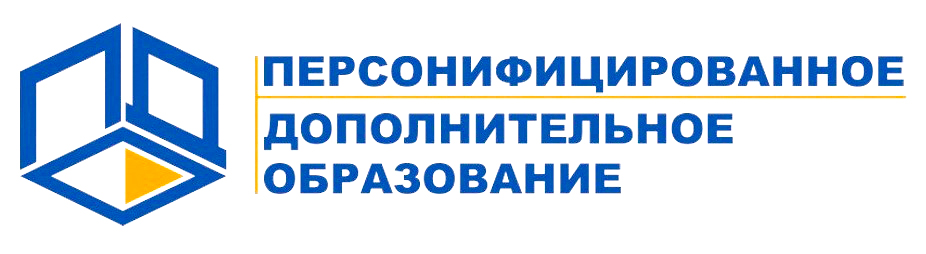 График работы пункта активации сертификатов4 блок, 3 этаж, кабинет №10День неделиВремя Среда 09.00 – 17.00Суббота11.00 – 13.00